 1- عزیزم به تعداد شکل های سمت راست از انگشتانی که در عکس سمت چپ می بینی ببند. حالا عبارت تفریق را کامل کن.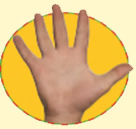 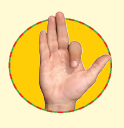 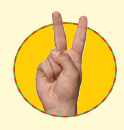 2- برای هر عدد از یک رنگ استفاده کن و با رنگ کردن جواب جمع را پیدا کن...... = 2 + 3 + 4     
..... = 1 + 6 + 1 + 2  3- دلبندم جدول شگفت انگیز زیر را کامل کن.4- به کمک شکل ها حاصل تفریق ها را پیدا کن...... = 5 - 7                                              ..... = 3 - 105- اندازه ی هر شکل چند شکل کوچک است؟6- گل من، به کمک شابلون نیمه ی دیگر شکل را کامل کن.251634625112563465125432663145